                   12 октября 2016 г. на базе МКУ ДО «Богучарский центр детского творчества» председатель Территориальной избирательной комиссии Богучарского района Заикин Сергей Иванович был приглашен на районную краеведческую конференцию «Край родной» в качестве жюри.             Поздравил ребят с проведением этого нужного мероприятия, где ребята узнают много нового о своем культурном наследии родного края, родословной, этнографии. Призвал ребят изучать историю своего края, ибо без прошлого нет настоящего.            Цель настоящей конференции: развитие поисковой и учебно-исследовательской деятельности учащихся. Выявление и поддержка одаренных детей, обладающих способностями творческой деятельности, проводящих краеведческие исследования.          В конференции приняло участие 15 образовательных учреждений.          Жюри подвело итоги конференции:1 место – Солодилина Мария – учащаяся МКОУ «Подколодновская СОШ»,                 Афанасьева Маргарита – учащаяся МКОУ «Варваровская ООШ».2 место – Капустина Наталья – учащаяся МКОУ «Радченская СОШ»,                Мерзляков Кирилл – учащийся МКОУ «Лофицкая ООШ».3 место – Щербинина Инна – учащаяся МКОУ «Богучарская СОШ № 1»,                Благодарева Анастасия – учащаяся МКОУ «Липчанская ООШ»,                Котова Маргарита – учащаяся МКОУ «Терешковская ООШ».          Все участники награждены грамотами МКУ «Управление по образованию и молодежной политики».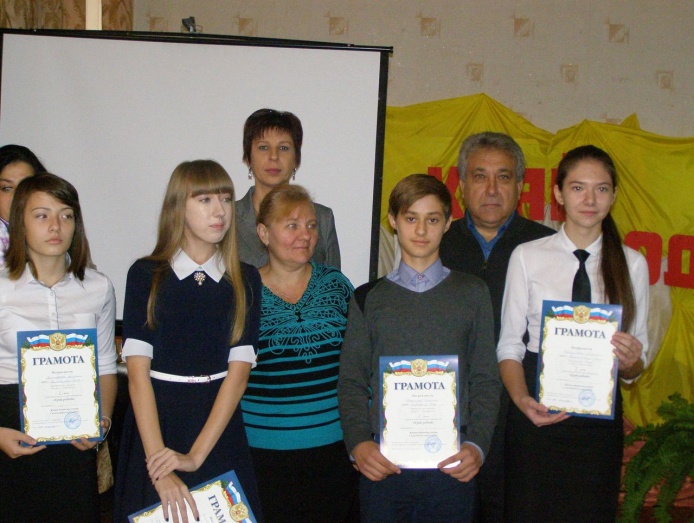 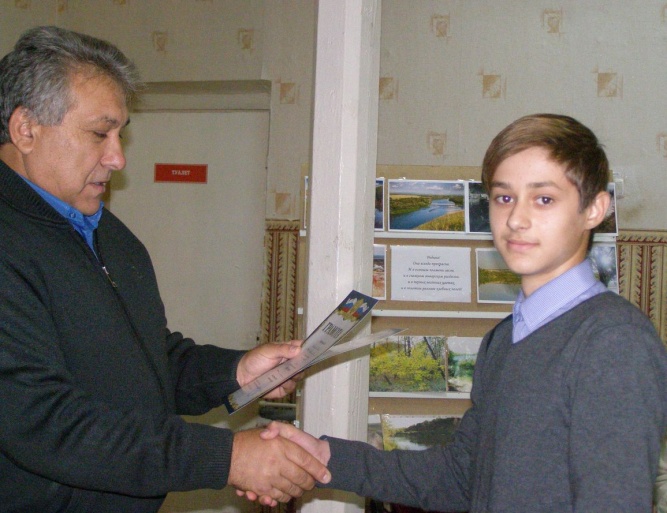 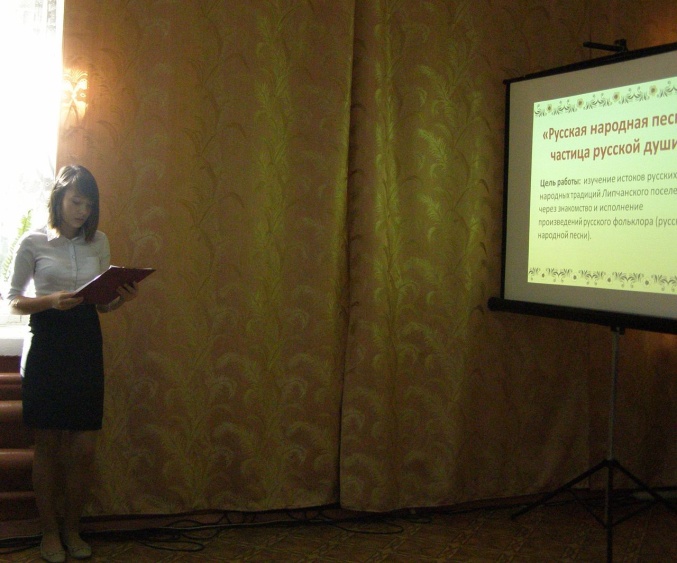 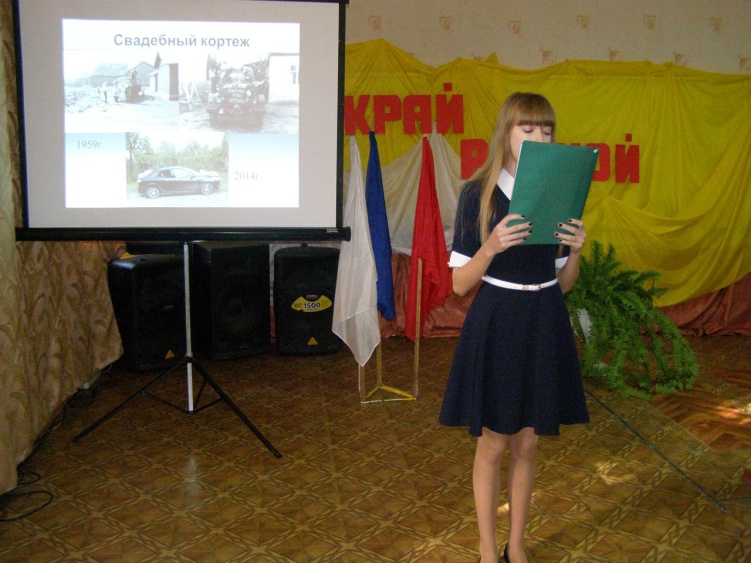 